                                                                	проектУКРАЇНАПОЧАЇВСЬКА  МІСЬКА  РАДАСЬОМЕ СКЛИКАННЯ                                      ДВАДЦЯТЬ ЧЕТВЕРТА  СЕСІЯР І Ш Е Н Н Явід ______ серпня  2017 року                                                           №  _____     Про введення в штатнийрозпис Почаївського міськогобудинку культури 0,5 посадикерівника театрального гуртка                Розглянувши лист директора Почаївського міського будинку культури № 472 від 26.07.2017 року про введення в штатний розпис 0,5 посади керівника театрального гуртка з 01.09.2017 року , керуючись ст.26 Закону України   « Про місцеве самоврядування в Україні» сесія  Почаївської міської ради                                                       В и р і ш и л а :Ввести в штатний розпис Почаївського міського будинку культури з 01.09.2017 року 0,5 посади керівника театрального гуртка.      2. Головному бухгалтеру Почаївського міського будинку культури внести зміни до штатного розпису з 01.09.2017 року.Оплату праці здійснювати згідно з чинним законодавством.       4. Дане рішення оприлюднити на веб-сайті Почаївської міської ради.      5. Контроль за виконанням даного рішення покласти на постійну комісію з питань освіти, культури, охорони здоров’я, молоді, спорту та соціального захисту населення.Лівар Н.М.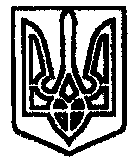 